КРАСНОЯРСКИЙ КРАЙ ИЛАНСКИЙ РАЙОН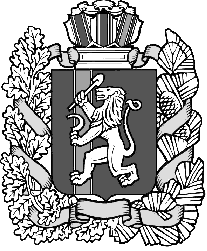 АДМИНИСТРАЦИЯ КАРАПСЕЛЬСКОГО СЕЛЬСОВЕТАПОСТАНОВЛЕНИЕ15.11.2021 г                               с.Карапсель                                  № 78-п Об утверждении муниципальной программы Карапсельского сельсовета Иланского района Красноярского края «Повышение безопасности дорожного движения на территории Карапсельского сельсовета Иланского района Красноярского края  на 2022 год и плановый период 2023-2024 годов»         В соответствии со статьями 14, 16 Федерального закона от 06.10.2003 г. № 131-ФЗ «Об общих принципах организации местного самоуправления в Российской Федерации», статьями 6, 10 Федерального закона от 10.12.1995 г. № 196-ФЗ «О безопасности дорожного движения», Указа президента РФ от 22 сентября 2006 г № 1024 «О первоочередных мерах по обеспечению безопасности дорожного движения», статьей 179 Бюджетного кодекса Российской Федерации, Уставом Карапсельского  сельсовета Иланского района         ПОСТАНОВЛЯЮ: 1. Утвердить муниципальную  программу Карапсельского сельсовета Иланского района Красноярского края  «Повышение безопасности дорожного движения на территории Карапсельского сельсовета Иланского района Красноярского края на 2022 год  и плановый период 2023-2024 годов» согласно Приложению 1. 2. Постановление администрации Карапсельского сельсовета Иланского района Красноярского края от 13.11.2021 № 34-п «Об утверждении муниципальной программы «Повышение безопасности дорожного движения на территории Карапсельского сельсовета Иланского района Красноярского края  на 2021 и плановый период 2022-2023 годы» считать утратившим силу. 3. Контроль за выполнением настоящего постановления оставляю за собой.4. Постановление вступает в силу со дня подписания и подлежит опубликованию в газете «Карапсельский  вестник» и размещению на официальном сайте Администрации Карапсельского сельсовета  Иланского района Красноярского края.    Глава сельсовета                                                                       И.В. Букатич Приложение № 1                                                                             к постановлению главы  Карапсельского сельсоветаот 15.11.2021  № 78-пМуниципальная программа Карапсельского сельсовета Иланского района Красноярского края«Повышение безопасности дорожного движения на территории Карапсельского сельсовета Иланского района Красноярского края на 2022 год и плановый период 2023-2024 годов»1.    ПАСПОРТ ПРОГРАММЫ2.    СОДЕРЖАНИЕ ПРОБЛЕМЫ   Процесс дорожного движения представляет собой определенную социальную систему, основой которой является человек, а именно человек-пешеход, человек-пассажир, человек-водитель - все они подвержены опасности, травматизму и летальным исходам, не считая морального и экономического ущерба при дорожно-транспортных происшествиях. На сегодняшний день техническое состояние средств регулирования дорожного движения находится в ненадлежащем виде.Основными видами ДТП являются автомобильные наезды на пешеходов и препятствия, опрокидывание транспортных средств. Более 80% всех ДТП связаны с нарушением Правил дорожного движения Российской Федерации водителями транспортных средств в частности с неправильным выбором скоростного движения, управлением транспортным средством в состоянии алкогольного опьянения и не имеющим права на управление транспортным средством. Определяющее влияние на аварийность оказывают водители транспортных средств, принадлежащих физическим лицам.Основные требования, предъявляемые к улично-дорожной сети – обеспечение удобства и безопасности движения транспорта, создание оптимальных санитарно-гигиенических и бытовых условий для населения. Увеличение количества транспорта на улицах сельского поселения, в сочетании с недостатками эксплуатационного состояния улично-дорожной сети, морально устаревшим оборудованием и т.д., требует комплексного подхода и принятия в этом направлении неотложных мер по реконструкции улиц и дорог, совершенствованию организации дорожного движения.Для повышения безопасности пешеходов необходимы адресные мероприятия по строительству и обустройству пешеходных переходов, тротуаров, созданию зон ограничений для движения транспортных средств, включая применение методов «успокоения движения» в жилых зонах, возле школы и детского сада.Анализ особенностей современного дорожно-транспортного травматизма показывает, что происходит постепенное увеличение количество ДТП, в результате которых пострадавшие получают травмы, характеризующиеся особой степенью тяжести. Это характерно для ДТП на автомобильных дорогах, как в населённых пунктах, так и вне населенных пунктов. Большая удалённость от медицинских учреждений, значительный промежуток времени с момента информации о необходимости оказания медицинской помощи пострадавшим ДТП до непосредственного оказания квалифицированной медицинской помощи, увеличивают факты летальных исходов пострадавших граждан от переохлаждения, болевых шоков, кровопотери.Усугубление обстановки с аварийностью и наличие проблемы обеспечения безопасности дорожного движения требуют выработки и реализации долгосрочной государственной стратегии, а также формирование эффективных механизмов взаимодействия органов местного самоуправления с другими ведомствами при возможно более полном учете интересов граждан.Разработка и реализация Программы обусловлена следующими причинами:Социально-экономическая острота проблемы.Межотраслевой и межведомственный характер проблемы.Необходимость привлечения к решению проблемы органов государственной власти и местного самоуправленияВ процессе реализации Программы возможно выявление отклонений в достижении промежуточных результатов из-за несоответствии влияния отдельных мероприятий Программы на ситуацию в сфере аварийности их ожидаемой эффективности, обусловленного использованием новых подходов к решению задач в области обеспечения безопасности дорожного движенияВ целях управления указанным риском в процессе реализации Программы предусматриваются:- создание эффективной системы управления на основе четкого распределения функции, полномочий и ответственности основных исполнителей Программы;- перераспределение объектов финансирования в зависимости от динамики и темпов достижения поставленных целей, изменений во внешней среде.Ожидаемый результат реализации программы – предотвращение ДТП с участием пешеходов, на улично-дорожной сети населенных пунктов сельского поселения.3.    ЦЕЛИ И ЗАДАЧИ ПРОГРАММЫ, СРОК РЕАЛИЗАЦИИ ПРОГРАММЫ         Цель Программы:Основной целью Программы является; - сокращение количества дорожно-транспортных происшествий с участием пешеходов на дорогах сельского поселения к 2024 году; - обеспечение охраны жизни и здоровья граждан и их законных прав на безопасные условия движения на дорогах, предупреждение опасного поведения на дорогах; - улучшение качества организации движения пешеходов в сельском поселении. Задачи Программы: - создание безопасного движения пешеходов.- продолжение пропагандистских компаний, направленных на формирование у участников дорожного движения устойчивых стереотипов законопослушного поведения;- совершенствование работы по профилактике и сокращению детского дорожно-транспортного травматизма;- Срок реализации Программы – 2022-2024 годы.4.    ПЕРЕЧЕНЬ МЕРОПРИЯТИЙ ПРОГРАММЫМероприятия, направленные на повышение правового сознания и предупреждение опасного поведения участников дорожного движения; изготовление типовых уголков безопасности для общеобразовательных учреждений, проведение конкурсов. Данные мероприятия позволят выстроить комплексную систему профилактики детского дорожно- транспортного травматизма в поселении и повысит уровень правового сознания.Организованно-планировочные и инженерные меры, направленные на совершенствование организации движения транспортных средств и пешеходов в поселении.Перечень мероприятий программы предусматривает:Создание и ведение реестра муниципальных дорог Карапсельского сельсоветаРазработка и принятие нормативных актов по вопросам дорожной деятельности и безопасности дорожного движения   Осуществление контроля за сохранностью дорог местного значенияКапитальный ремонт автомобильных дорог в 2022 году в границах поселения с.Карапсель улиц: Гагарина и ИнтернациональнаяКруглогодичное содержание автомобильных дорог в границах поселения во всех населенных пунктах общей площадью 18,281  кмЧастичный ремонт дорог (отсыпка) по деревням: д.Степаново, д.Красный Хлебороб, д.Милехино, д.Ловать.Мероприятиями предусматриваются:Улучшение условий движения транспортных средств и пешеходов.Совершенствование организации пешеходного движения.Снижение дорожных условий на возникновение ДТП.Увеличение пропускной способности улично-дорожной сети.Это позволит усовершенствовать организацию дорожного движения транспорта и пешеходного движения в поселении.РЕСУРСНОЕ ОБЕСПЕЧЕНИЕ ПРОГРАММЫПри планировании ресурсного обеспечения Программы учитывалась реальная ситуация в финансово-бюджетной сфере Карапсельского сельсовета, состояние аварийности, высокая экономическая и социально-демографическая значимость проблемы обеспечения безопасностям дорожного движения, а также реальная возможность ее решения при условии софинансирования из бюджетов других уровней.Общий объем финансирования Программы в 2022-2024 годах составляет 1372,139 тыс. рублей  и будет корректироваться ежегодно при поступлении субсидий из бюджета других уровней.МЕХАНИЗМ РЕАЛИЗАЦИИ ПРОГРАММЫМеханизм реализации Программы базируется на принципах четкого ограничения полномочий и ответственности всех исполнителей Программы. Решение задач по формированию и эффективному управлению реализации Программы будет осуществляется путем обоснованного выбора форм и методов управления.Управлением реализации Программы осуществляет Администрация Карапсельского сельсовета Иланского района Красноярского края. Реализация и контроль за выполнением Программы будет осуществляется в соответствии с действующим законодательством.Прекращение действия Программы наступает в случае завершения ее реализации, а досрочное прекращение – в случае признания неэффективности ее реализации в соответствии с решением администрации Карапсельского сельсовета.7.    ОЖИДАЕМЫЕ КОНЕЧНЫЕ РЕЗУЛЬТАТЫ РЕАЛИЗАЦИИ ПРОГРАММЫПредложенные Программой мероприятия позволят решать ряд социальных проблем, связанных с охраной жизни и здоровья участников движения и овладением ими навыками безопасного поведения на дорогах.Программные мероприятия направлены на формирование общественного сознания в части повышения дисциплины участников движения на автомобильных дорогах, улучшение дорожных условий, усиление контроля за движением.  В результате реализации Программы ожидается: - сокращение роста количества ДТП с участием пешеходов на улично-дорожной сети населенных пунктов сельского поселения; - повышение качества обеспечения охраны жизни и здоровья граждан и их законных прав на безопасные условия движения на дорогах, предупреждение опасного поведения на дорогах; - совершенствование организации транспортного и пешеходного движения в поселении.6. МЕРОПРИЯТИЯ ПРОГРАММЫНаименование программы«Повышение безопасности дорожного движения на территории Карапсельского сельсовета Иланского района Красноярского края на 2022 год и плановый период  2023-2024 годов»   (далее Программа)Заказчик и ответственный исполнитель ПрограммыАдминистрация Карапсельского сельсовета Иланского района Красноярского краяОснование для разработки Программы Федеральный закон от 10.12.1995 г. №196 –ФЗ «О безопасности дорожного движения»; Федеральный закон от 06.10.2003 г. №131 – ФЗ «Об общих принципах организации местного самоуправления в Российской Федерации»;Постановление Правительства РФ от 03.10.2013 №864 «О Федеральной целевой программе «Повышение безопасности дорожного движения в 2013-2020 годах» в соответствии с повышенными требованиями предусмотренными изменениями национальных стандартов, вступивших в действие 28.02.2014г».Цель Программы- сокращение количества дорожно-транспортных происшествий с участием пешеходов на дорогах сельского поселения; - обеспечение охраны жизни и здоровья граждан и их законных прав на безопасные условия движения на дорогах, предупреждение опасного поведения на дорогах; - совершенствование организации транспортного и пешеходного движения в поселении;- повышение безопасности дорожного движения за счет профилактических и упреждающих мероприятий, направленных на повышение уровня культуры и знаний участников дорожного движения.Сроки реализации ПрограммыПрограмма рассчитана на 2022-2024 годыИсточники и объемы финансирования ПрограммыИсточник финансирования Программы – бюджет Карапсельского сельсовета. Общий объем финансирования программы составляет – 1372,139 тыс. руб., в том числе местный бюджет – 1372,139  руб 2022 год – 628,539 тыс. руб.2023 год – 366,8 тыс. руб.2024 год –  376,8 тыс. руб.Общий объём финансирования мероприятий Программы является ориентировочным, предполагающим последующую корректировку в соответствии с бюджетом на очередной финансовый год.Основные ожидаемые результаты реализации ПрограммыЭффективная организация безопасности пешеходного и дорожного движения, обеспечивающая снижение числа дорожно-транспортных происшествий и тяжести их последствий.№ п/пНаименование мероприятияНаименование мероприятияСрок исполненияОбъем финансирования (тыс.руб.)Объем финансирования (тыс.руб.)Объем финансирования (тыс.руб.)Объем финансирования (тыс.руб.)Источник финансированияОтветственный за выполнение мероприятий№ п/пНаименование мероприятияНаименование мероприятияСрок исполненияВсегов том числе по годамв том числе по годамв том числе по годамИсточник финансированияОтветственный за выполнение мероприятий№ п/пНаименование мероприятияНаименование мероприятияСрок исполненияВсего202220232024Источник финансированияОтветственный за выполнение мероприятий1223456789Повышение эффективности и контрольно – надзорной деятельностиПовышение эффективности и контрольно – надзорной деятельностиПовышение эффективности и контрольно – надзорной деятельностиПовышение эффективности и контрольно – надзорной деятельностиПовышение эффективности и контрольно – надзорной деятельностиПовышение эффективности и контрольно – надзорной деятельностиПовышение эффективности и контрольно – надзорной деятельностиПовышение эффективности и контрольно – надзорной деятельностиПовышение эффективности и контрольно – надзорной деятельностиПовышение эффективности и контрольно – надзорной деятельности1.11.1Создание и ведение реестра муниципальных дорог Карапсельского сельсоветапостоянно0000без финансирова нияБухгалтерия сельсовета1.2.1.2.Разработка и принятие нормативных актов по вопросам дорожной деятельности и безопасности дорожного движения   по мере необходимости.0000без финансирова нияАдминистрация сельсовета1.3.1.3.Осуществление контроля  за сохранностью дорог местного значенияпостоянно0000без финансирова нияАдминистрация сельсоветаИтого по разделу (тыс.руб)Итого по разделу (тыс.руб)Итого по разделу (тыс.руб)Итого по разделу (тыс.руб)00002.Совершенствование системы управления дорожным движением  на территории Карапсельского сельсовета2.Совершенствование системы управления дорожным движением  на территории Карапсельского сельсовета2.Совершенствование системы управления дорожным движением  на территории Карапсельского сельсовета2.Совершенствование системы управления дорожным движением  на территории Карапсельского сельсовета2.Совершенствование системы управления дорожным движением  на территории Карапсельского сельсовета2.Совершенствование системы управления дорожным движением  на территории Карапсельского сельсовета2.Совершенствование системы управления дорожным движением  на территории Карапсельского сельсовета2.Совершенствование системы управления дорожным движением  на территории Карапсельского сельсовета2.Совершенствование системы управления дорожным движением  на территории Карапсельского сельсовета2.Совершенствование системы управления дорожным движением  на территории Карапсельского сельсовета2.12.1Отсыпка дороги в д. Милехино и с. Карапсельпо мере необходимости358,3358,300местный бюджетАдминистрация сельсовета2.22.2Круглогодичное содержание автомобильных дорог в границах поселенияпо мере необходимости1013,839270,239366,8376,8местный бюджетАдминистрация сельсовета3.43.4Частичный ремонт дорог (отсыпка) по деревням: д.Степаново, д.Красный Хлебороб, д.Милехино, д.Ловатьпо мере необходимости00,000местный бюджетакцизыАдминистрация сельсоветаИтого по разделу (тыс. руб)Итого по разделу (тыс. руб)Итого по разделу (тыс. руб)Итого по разделу (тыс. руб)1372,139628,539366,8376,8ИТОГО ВСЕГО:ИТОГО ВСЕГО:ИТОГО ВСЕГО:ИТОГО ВСЕГО:1372,139628,539366,8376,8